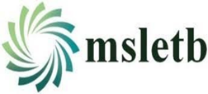 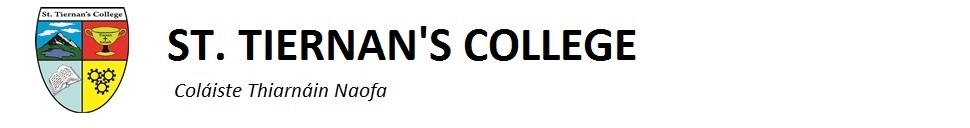 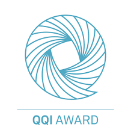 Post Leaving Certificate/ Further Education CoursesStudent Application Form for Enrolment Personal Details Name: ________________________                                     Date of Birth: __________________Address: ______________________                                     Gender (please tick) Male 	Female  	_______________________                                     Medical Card No. _____________________	_______________________                                      Expiry Date:         _____________________	_______________________Nationality: ___________________                                    PPSN/PRSI No:     ______________________Country of Birth: _______________                                    E-Mail Address:   ______________________Telephone (Landline) ____________                                    Mobile                  _____________________Emergency Contact ______________                                  Relationship to you: __________________Previous School       _______________                     Years attended school:     ___________________What were you doing September last year (Please Circle) Employed 		Unemployed		School		Training Non- EU nationals Only Please state your status in Ireland (relevant documentation must be submitted)	Leaving Cert Results Other QualificationsPlease indicate your reasons for applying for this course Garda Clearance: Participation on this programme requires GARDA ClearanceHave you received Garda Clearance in the past? 		Yes 		No    	Work Placement is a mandatory module. Students are required to seek their own work placement.DATA Protection I understand that under the Data Protection Act, personal information recrded electronically must be stored safely and treated as confidential. It may not be used without consent other than the purpose for which it was gathered.I agree that my data may be shared with consultancy bodies and agencies approved by the Department of Education, Mayo, Sligo & Leitrim Education & Training Board, and its Post Leaving Certificate Centres for the purpose of monitoring the impact of courses delivered within the individual programming, for research statistics, and/or tracking student progression.Please tick  	      this box if you do not wish your image or name to be used by Mayo, Sligo & Leitrim Education &Training Board, PLC Centres for promotional purposes. Please note: this information will never be made available publicly in any way which would identify individual persons.Signature _____________________			Date ______________________SubjectlevelGradeYear Subject Level GradeYear Awarding Body Degree/Diploma/CertificateCourse TitleYear of Award